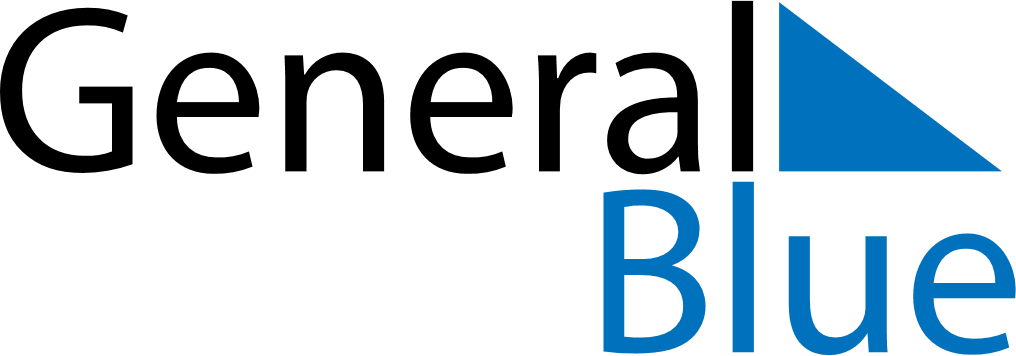 Weekly CalendarJune 8, 2020 - June 14, 2020Weekly CalendarJune 8, 2020 - June 14, 2020Weekly CalendarJune 8, 2020 - June 14, 2020Weekly CalendarJune 8, 2020 - June 14, 2020Weekly CalendarJune 8, 2020 - June 14, 2020Weekly CalendarJune 8, 2020 - June 14, 2020MONDAYJun 08TUESDAYJun 09TUESDAYJun 09WEDNESDAYJun 10THURSDAYJun 11FRIDAYJun 12SATURDAYJun 13SUNDAYJun 14